17 февраля 2018 года в общежитии нашего колледжа студенты отметили один из самых радостных и светлых праздников весны – Масленица.По старой русской традиции в общежития прошли масленичные гуляния с веселыми развлекательными играми и конкурсами в сопровождении музыки, которую подготовил студент Ивахнов В. Воспитатели общежития Павленко И.Н. и Юрова Н.Н.   выступили перед студентами и рассказали о том, что на Руси издревна любили праздник Масленицу – проводы зимы.  Этот праздник праздновали широко, в народе и по сей день сохраняются поговорки «Не все коту масленица», «Не житье, а масленица»Завершился праздник чаепитием с блинами, которые напекли наши девушки. Блинов и веселья хватило на всех! Воспитатели Павленко И.Н.Юрова Н.Н.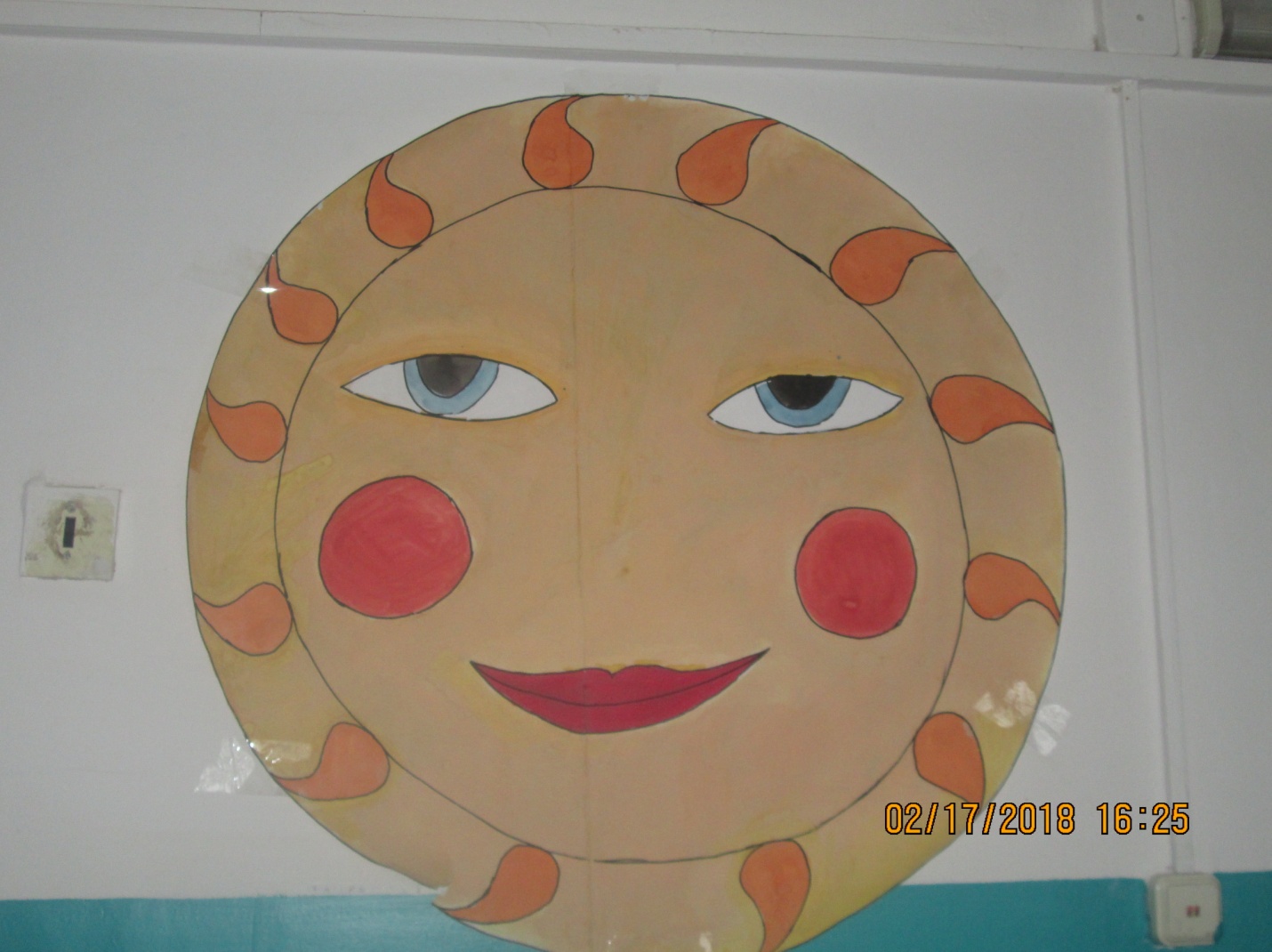 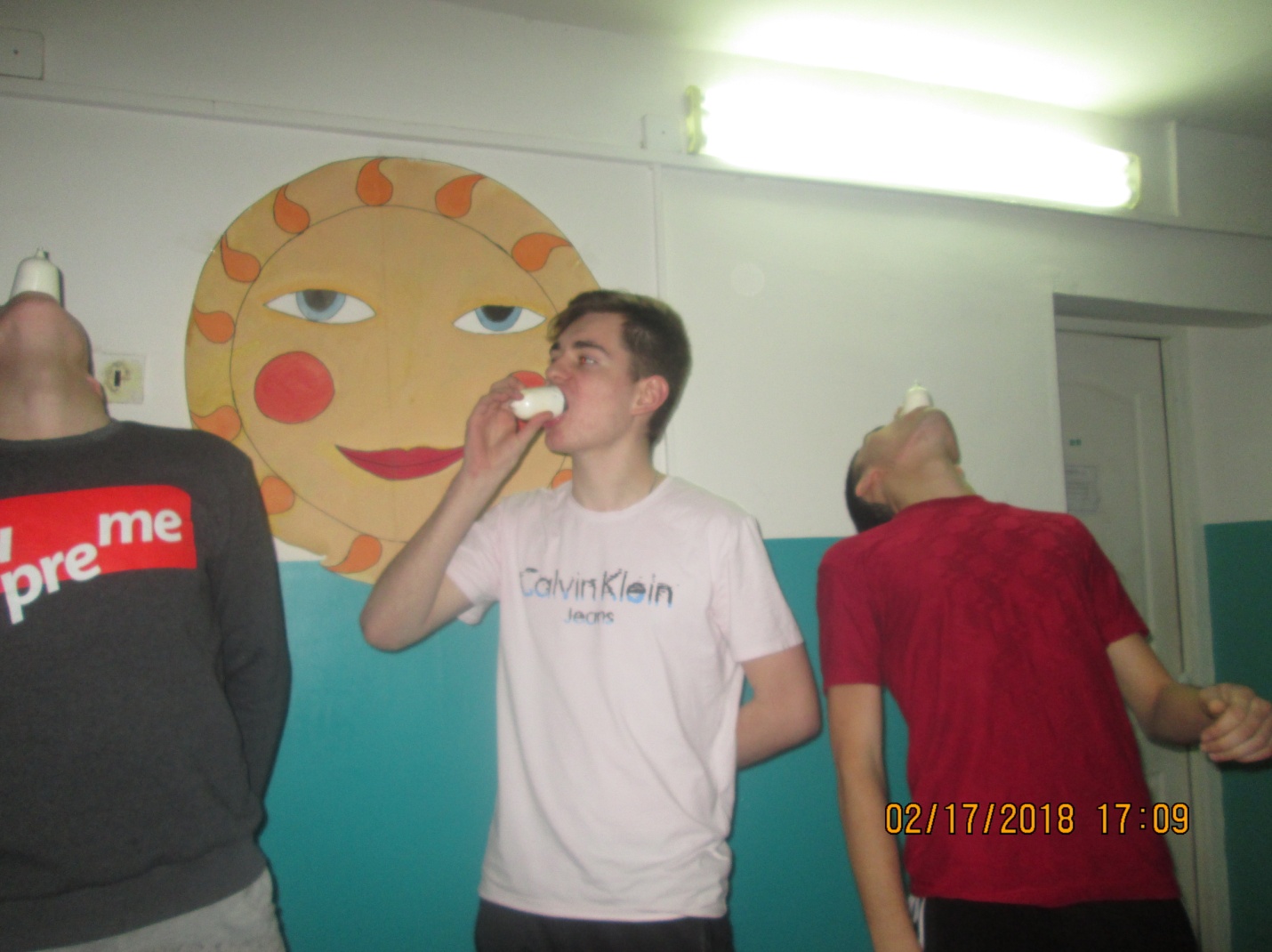 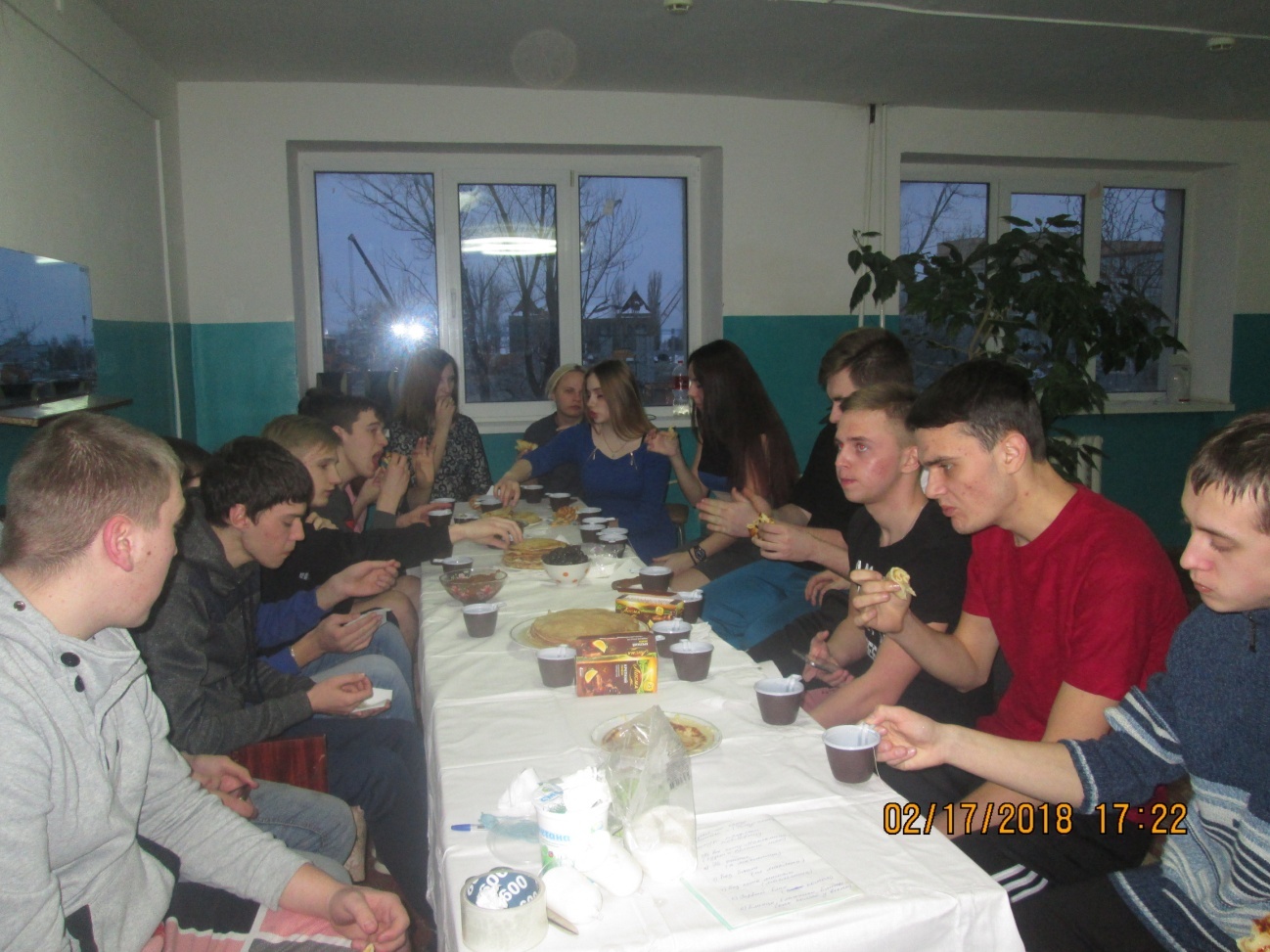 